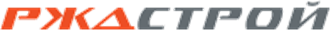 ____________________________________________________________________ИНФОРМАЦИОННОЕ СООБЩЕНИЕО ПРОДАЖЕ ИМУЩЕСТВА АО «РЖДСТРОЙ» БЕЗ ОБЪЯВЛЕНИЯ ЦЕНЫ В ЭЛЕКТРОННОЙ ФОРМЕ № 1155Э___________________________________________(г. Москва, 2024 г.)УТВЕРЖДАЮПредседатель конкурснойкомиссии АО «РЖДстрой»____________В.А. Сасалин                                                                                          «   » __________ 2024 г.Предмет ПроцедурыОбщие сведения об организации и участии в ПроцедуреТребования к Претендентам для участия в ПроцедуреЗаявка и иные документы для участия в ПроцедуреПорядок проведения ПроцедурыПорядок заключения договора купли-продажи Предмет ПроцедурыАкционерное общество «РЖДстрой» (далее - АО «РЖДстрой») – проводит процедуру продажи имущества без объявления цены в электронной форме №1155Э (далее – Процедура) на право заключения договора купли-продажи следующего принадлежащего АО «РЖДстрой» на праве собственности имущества: Лот № 1: объект недвижимого имущества, расположенный по адресу: Ставропольский край, город Минеральные Воды, улица Чапаева, д.1:Существующие ограничения (обременения) права: не зарегистрировано.Объект недвижимого имущества размещен на земельном участке площадью 934 кв.м, являющемся частью земельного участка общей площадью 1 928 546 кв.м с кадастровым номером 26:24:000000:2, находящемся в полосе отвода Северо-Кавказской железной дороги – филиала ОАО «РЖД». Земельный участок общей площадью 1 928 546 кв.м принадлежит на праве собственности Российской Федерации, передан в аренду ОАО «РЖД». Право пользования АО «РЖДстрой» частью земельного участка площадью 934 кв.м осуществляется на основании договора субаренды с ОАО «РЖД». Категория земель: земли населенных пунктов. Разрешенное использование: для размещения и эксплуатации объектов железнодорожного транспорта.В соответствии с п.1 ст.35 Земельного кодекса Российской Федерации, при переходе права собственности на здание, сооружение, находящиеся на чужом земельном участке, к другому лицу оно имеет право на использование соответствующей части земельного участка, занятой зданием, сооружением и необходимой для их использования. Продавец обязуется оказывать содействие Покупателю в последующем заключении с соответствующими филиалами ОАО «РЖД» договора субаренды земельного участка (части земельного участка) в соответствии с законодательством РФ.Начальная цена продажи имущества не устанавливается.Общие сведения об организации и участии в ПроцедуреОбщие сведения о ПроцедуреДата и время проведения процедуры «11» июня 2024 г. в 09 часов 00 минут по московскому времени.Процедура проводится в электронной форме с использованием электронной торговой площадки ООО «РТС-тендер» www.rts-tender.ru (далее - ЭТП, сайт ЭТП).Дата начала приема заявок для участия в Процедуре (далее - Заявка): с момента опубликования информационного сообщения по процедуре на сайте ЭТП «24» апреля 2024 г.Дата и время окончания приема Заявок: «07» июня 2024 г. в 12 часов 00 минут по московскому времени.2.1.4.	Лицо, желающее принять участие в Процедуре, является претендентом на участие в Процедуре (далее - Претендент).2.1.5. Для участия в Процедуре Претендентам необходимо пройти процедуру регистрации в соответствии с Регламентом электронной площадки, размещенном на сайте ЭТП.Регистрации на электронной площадке подлежат Претенденты, ранее не зарегистрированные на электронной площадке или регистрация которых на электронной площадке была ими прекращена.2.1.6.	Для принятия участия в Процедуре Претенденту необходимо внести Задаток, в соответствии с разделом 4 настоящего Информационного сообщения.Размер Задатка составляет:- по лоту № 1 - 100 000 (сто тысяч) рублей 00 копеек.Претендент обеспечивает поступление задатка в срок с 24.04.2024 по 07.06.2024 до 12 часов 00 минут по московскому времени. 2.1.7. Информационное сообщение и иная информация о Процедуре размещаются на сайте ЭТП, на официальном сайте АО «РЖДстрой» - www.rzdstroy.ru (в разделе «Объявленные торги») и на официальном сайте Департамента корпоративного имущества ОАО «РЖД» – www.property.rzd.ru.Рассмотрение ЗаявокПрием Заявок на ЭТП заканчивается в день и время, указанные в п. 2.1.3 Информационного сообщения.Рассматриваются только те Заявки Претендентов, которые направлены на ЭТП в сроки, указанные в пункте 2.1.3 Информационного сообщения.По итогам рассмотрения документов, представленных Претендентом(ами) в соответствии с п. 5.4 Информационного сообщения, Экспертной группой принимается решение о допуске Претендента(ов) к участию в Процедуре (признании Претендента(ов) участником(ами)) Процедуры (далее - Участник) или об отказе в допуске Претендента(ов) к участию в Процедуре с обоснованием такого решения.Решение, указанное в абзаце 1 настоящего пункта, оформляется протоколом заседания Экспертной группы о допуске Претендентов к участию в Процедуре с обоснованием такого решения.Указанный протокол должен в обязательном порядке содержать информацию о предмете Процедуры и допуске Претендента(ов) к участию в Процедуре (признании Претендента(ов) Участником(ами) или об отказе в допуске Претендента(ов) к участию в Процедуре с обоснованием такого решения (с ссылкой на одно или несколько оснований, указанных в п. 3.3. Информационного сообщения). Протокол также может содержать иную информацию.Получение дополнительной информацииПретенденты и Участники Процедуры могут запросить у Организатора дополнительную информацию по Объекту (Объектам) имущества. Для получения информации необходимо направить письмо на электронный адрес realty@rzdstroy.ru, а также позвонить по телефону +7(499) 266-88-15 не позднее, чем за 10 календарных дней до даты окончания приема заявок.Получить подробную информацию об Объекте(ах) имущества также можно позвонив по телефону +7(499) 260-34-32, либо направив запрос в электронной форме через сайт ЭТП.Получить подробную информацию об Аукционе можно позвонив Организатору по телефону +7 (499) 260-34-32 (доб. 1294), контактное лицо - Аветисян Инга Сержиковна, e-mail: AvetisyanIS@rzdstroy.ru.2.4. Разъяснение Информационного сообщенияДля разъяснения положений Информационного сообщения лица, зарегистрированные на ЭТП, обращаются с запросами в электронной форме. Запрос направляется Организатору через сайт ЭТП.Запрос может быть направлен с момента начала приема Заявок и не позднее, чем за 7 (семь) календарных дней до окончания срока подачи Заявок.Разъяснения предоставляются в течение 5 (пяти) рабочих дней со дня поступления запроса.Организатор обязан разместить разъяснения в соответствии с пунктом 2.1.7 Информационного сообщения не позднее чем в течение 3 (трех) дней со дня предоставления разъяснений без указания информации о лице, от которого поступил запрос.Переписка, связанная с проведением Процедуры, осуществляется на русском языке.Внесение изменений и дополнений в извещение о проведении Процедуры, отмена ПроцедурыВ любое время, но не позднее чем за 3 (три) рабочих дня до даты окончания подачи заявок, Конкурсная комиссия, на основании ходатайства Организатора и/или Продавца, вправе внести любые дополнения и (или) изменения в форму извещения по процедуре на ЭТП, в том числе изменить дату и время окончания подачи и рассмотрения заявок претендентов, а также подведения итогов (проведения продажи) процедуры.Дополнения и изменения в извещение о проведении Процедуры и в Информационное сообщение размещаются в соответствии с п. 2.1.7 Информационного сообщения.Организатор, на основании соответствующего решения Конкурсной комиссии, вправе отменить проведение Процедуры в любой момент до даты подведения итогов Процедуры без объяснения причин, не неся при этом никакой ответственности перед Претендентами/Участниками, которым такое действие может принести убытки.Уведомление об отмене проведения Процедуры размещается не позднее 3 (трех) рабочих дней с даты принятия соответствующего решения в соответствии с п. 2.1.7 Информационного сообщения.Организатор и Заказчик не берут на себя обязательств по уведомлению Претендентов/Участников о дополнениях, изменениях, разъяснениях в Информационное сообщение и (или) извещение о проведении Процедуры, а также по уведомлению Претендентов/Участников об отмене проведения Процедуры, об итогах Процедуры и не несут ответственности в случаях, когда Претендент/Участник не осведомлены о внесенных изменениях, дополнениях, разъяснениях, а также уведомлениях при условии их надлежащего размещения в соответствии с п. 2.1.7 Информационного сообщения.Требования к Претендентам для участия в Процедуре Для принятия участия в Процедуре Претендент должен быть юридическим лицом с любой организационно-правовой формой, формой собственности и местом нахождения, физическим лицом, в том числе индивидуальным предпринимателем, или субъектом гражданского права, указанным в пункте 1 статьи 124 Гражданского кодекса Российской Федерации. Претендент должен соответствовать следующим требованиям:не находиться в процессе ликвидации;не быть признанным несостоятельным (банкротом);экономическая деятельность Претендента не должна быть приостановлена;у Претендента отсутствуют неисполненные обязательства перед АО «РЖДстрой»;Претендент не причинял вреда имуществу АО «РЖДстрой».3.3. Претендент не допускается к участию в Процедуре по следующим основаниям: а) представленные документы не подтверждают право Претендента на ведение хозяйственной деятельности на территории РФ; б) представлен не полный комплект документов, установленный п. 5.4 Информационного сообщения;в) представлена недостоверная информация, которая может существенно повлиять на решение о допуске Претендента к участию в Процедуре;г) представленные документы оформлены ненадлежащим образом; д) заявка подана или подписана неуполномоченным лицом; е) не подтверждено поступление в установленный срок задатка;ж) претендент не соответствует требованиям, указанным в п. 3.2 настоящего Информационного сообщения.Порядок внесения и возврата задатка Для принятия участия в Процедуре Претенденту необходимо внести задаток посредством функционала электронной площадки не позднее даты и времени окончания приема Заявок.Размер Задатка указан в п. 2.1.6 настоящего Информационного сообщения. Порядок внесения задатка определяется регламентом работы электронной площадки.С момента перечисления Претендентом задатка, договор о задатке считается заключенным в установленном порядке. Плательщиком задатка может быть только Претендент. Не допускается перечисление задатка иными лицами. Перечисленные денежные средства иными лицами, кроме Претендента, будут считаться ошибочно перечисленными денежными средствами и возвращены на счет плательщика. Задаток, внесенный лицом, впоследствии признанным победителем Процедуры, засчитывается в счет оплаты приобретаемого Объекта (ов). При этом заключение договора купли-продажи для победителя Процедуры является обязательным. При уклонении или отказе победителя Процедуры от заключения в установленный срок договора купли-продажи Объекта (ов) он утрачивает право на заключение указанного договора и задаток ему не возвращается.  В случае отказа Заказчика от проведения Процедуры, поступившие задатки возвращаются претендентам/участникам. В случае изменения реквизитов претендента/ участника для возврата задатка, указанных в Заявке, претендент/ участник должен направить в адрес Организатора уведомление об их изменении до дня проведения Процедуры, при этом задаток возвращается претенденту/ участнику в порядке, установленном настоящим разделом.5. Заявка и иные документы для участия в Процедуре5.1. Заявки могут быть поданы на электронную площадку с даты и времени начала подачи (приема) Заявок, указанных в п.2.1.3 Информационного сообщения, до времени и даты окончания подачи (приема) Заявок, указанных в п.2.1.3 Информационного сообщения.Зарегистрированная заявка является поступившим Продавцу предложением (офертой) Претендента, выражающим намерение Претендента считать себя лицом, заключившим с Продавцом договора купли-продажи имущества по предлагаемой Претендентом цене.5.2. Заявка подается путем заполнения форм, предусмотренных Информационным сообщением, с приложением электронных образов документов (документов на бумажном носителе, преобразованных в электронно-цифровую форму путем сканирования с сохранением их реквизитов).5.3. Подача Заявки на участие в Процедуре означает согласие Претендента с условиями проведения Процедуры и заключения договора купли-продажи по итогам Процедуры (для физических и юридических лиц) и принятие им обязательств соблюдать эти условия. За несоблюдение требований настоящего Информационного сообщения, условий проведения Процедуры Претендент может быть не допущен к участию в Процедуре, а его заявка отклонена.5.4. Заявка на участие в Процедуре состоит из следующих документов:5.4.1. Заявка на участие в Процедуре юридических лиц должна содержать следующие документы:а) заявка по форме согласно приложению № 1 к настоящему информационному сообщению;б) анкета Претендента (Приложение № 2 к настоящему информационному сообщению);в) предложение о цене имущества (документ, оформленный по форме приложения № 4 к настоящему информационному сообщению).Предложение о цене имущества должно содержать стоимость, за которую претендент готов выкупить объект продажи у Продавца. Стоимость имущества указывается претендентом с учетом НДС. Претендент вправе подать только одно предложение по цене имущества, которое не может быть изменено;г) зарегистрированные в установленном порядке учредительные документы в последней редакции с учетом всех изменений и дополнений (предоставляет каждое юридическое лицо, выступающее на стороне одного Претендента);д) выписку из Единого государственного реестра юридических лиц, выданную в установленном порядке не ранее чем за 30 календарных дней до размещения извещения о проведении Процедуры (предоставляет каждое юридическое лицо, выступающее на стороне одного Претендента); е) документ, подтверждающий полномочия лица на участие в Процедуре, в том числе на осуществление необходимых действий от имени Претендента (для уполномоченного представителя Претендента); ж) протокол/решение или другой документ о назначении должностных лиц, имеющих право действовать от имени Претендента, в том числе совершать в установленном порядке сделки от имени Претендента, без доверенности;з) платежное поручение (платежный документ), подтверждающее внесение Претендентом задатка для участия в Процедуре в соответствии с разделом 4 настоящего Информационного сообщения;5.4.2. Заявка на участие в Процедуре индивидуальных предпринимателей должна содержать следующие документы:а) заявка по форме согласно приложению № 1 к настоящему информационному сообщению;б) анкета Претендента (Приложение № 3 к настоящему информационному сообщению);в) предложение о цене имущества (документ, оформленный по форме приложения № 4 к настоящему информационному сообщению).Предложение о цене имущества должно содержать стоимость, за которую претендент готов выкупить объект продажи у Продавца. Стоимость имущества  указывается претендентом с учетом НДС. Претендент вправе подать только одно предложение по цене имущества, которое не может быть изменено;г) копия паспорта (представляются копии всех страниц паспорта, заверенные лицом, которому он выдан; предоставляет каждое физическое лицо, выступающее на стороне одного Претендента);д) выписку из Единого государственного реестра индивидуальных предпринимателей, выданную в установленном порядке не ранее чем за 30 календарных дней до размещения извещения о проведении Процедуры (предоставляет каждое лицо, выступающее на стороне одного Претендента); е) документ, подтверждающий полномочия лица на участие в Процедуре, в том числе на осуществление необходимых действий от имени Претендента/Участника (для уполномоченного представителя Претендента);ж) платежное поручение (платежный документ), подтверждающее внесение Претендентом задатка для участия в Процедуре в соответствии с разделом 4 настоящего Информационного сообщения;5.4.3. Заявка на участие в Процедуре физических лиц должна содержать следующие документы:а) заявка по форме согласно приложению № 1 к настоящему информационному сообщению;б) анкета Претендента (Приложение № 3 к настоящему информационному сообщению);в) предложение о цене имущества (документ, оформленный по форме приложения № 4 к настоящему информационному сообщению).Предложение о цене имущества должно содержать стоимость, за которую претендент готов выкупить объект продажи у Продавца. Стоимость имущества  указывается претендентом с учетом НДС. Претендент вправе подать только одно предложение по цене имущества, которое не может быть изменено;г) копия паспорта (представляются копии всех страниц паспорта, заверенные лицом, которому он выдан; предоставляет каждое физическое лицо, выступающее на стороне одного Претендента);д) документ, подтверждающий полномочия лица на участие в Процедуре, в том числе на осуществление необходимых действий от имени Претендента/Участника (для уполномоченного представителя Претендента);е) платежное поручение (платежный документ), подтверждающее внесение Претендентом задатка для участия в Процедуре в соответствии с разделом 4 настоящего Информационного сообщения.5.5. Претендент/Участник самостоятельно несет все расходы и убытки, связанные с подготовкой и подачей Документов для участия в Процедуре, участием в Процедуре и заключением договора (в случае победы в Процедуре). Продавец и (или) Организатор не несут никакой ответственности по расходам и убыткам, которые могут возникнуть в таких случаях.5.6. Документы, указанные в п. 5.4 Информационного сообщения, представляются на русском языке. К документам на иностранном языке прилагается нотариально заверенный перевод на русский язык.5.7. Претендент может подать только одну Заявку для участия в Процедуре (лоте). 5.8. Документы для участия в Процедуре, имеющие в составе заявку на участие в Процедуре, не соответствующую форме, предусмотренной Информационным сообщением (приложение № 1 к информационному сообщению) не рассматриваются.5.9. По истечении срока подачи Заявок Претенденты не имеют возможности подать Заявку.5.10. Претендент не вправе отозвать зарегистрированную заявку.Претендент вправе вносить изменения в зарегистрированную заявку (за исключением изменения предложения о цене приобретения имущества). Для внесения изменений в поданную Заявку необходимо следовать положениям для пользователя на сайте ЭТП.Претендент вправе подать только одно предложение о цене приобретения имущества, которое не может быть изменено.5.11. Никакие изменения не могут быть внесены в Заявку после окончания срока подачи Заявок.6. Порядок проведения Процедуры6.1. По результатам рассмотрения заявок и прилагаемых к ним документов Конкурсная комиссия заказчика принимает по каждой зарегистрированной заявке отдельное решение о рассмотрении предложения о цене имущества. 6.2. Заказчик (Конкурсная комиссия Заказчика) вправе отклонить предложение участника о цене приобретения имущества (а равно отклонить все поступившие предложения о цене приобретения имущества). Заказчик (Конкурсная комиссия Заказчика) вправе отклонить предложение участника о цене приобретения имущества, в том числе: в случае, если предложение Претендента о цене приобретения имущества меньше установленного нормативными актами Продавца, решениями уполномоченного органа управления Продавца размера минимальной цены имущества, по которой оно может быть реализовано по итогам продажи имущества без объявления цены.6.3. Победителем Процедуры, с которым заключается договор, признается  (с учетом пункта 6.2):6.3.1. при принятии к рассмотрению одного предложения о цене приобретения имущества – Претендент, подавший это предложение;6.3.2. при принятии к рассмотрению нескольких предложений о цене приобретения имущества – Претендент, предложивший наибольшую цену за продаваемое имущество;6.3.3. при принятии к рассмотрению нескольких одинаковых предложений о цене приобретения имущества – претендент, заявка которого была зарегистрирована на ЭТП ранее других.6.4. Процедура признается несостоявшейся:в случае отсутствия Заявок:если на дату и время окончания приема Заявок не поступило ни одной Заявки; если по результатам рассмотрения поданых Заявок ни одна из поданных Заявок не допущена к участию в Процедуре;б) все допущенные к рассмотрению предложения о цене приобретения имущества были отклонены Комиссией в соответствии с п. 6.2 Информационного сообщения.6.5. Решение Заказчика (Конкурсной комиссии Заказчика)  о признании Претендента победителем процедуры (лота) и заключении с ним договора оформляется в протоколе о подведении итогов процедуры (лота).6.6. Протокол об итогах продажи имущества без объявления цены содержит следующую информацию:1)	дату подписания протокола;2)	номер процедуры, номер лота, сведения о реализуемом имуществе, позволяющие его индивидуализировать (спецификация лота);3)	количество поданных заявок на участие в продаже, а также сведения о дате и времени регистрации каждой такой заявки;4)	сведения об отказе в принятии заявок с указанием причин отказа;5)	сведения о рассмотренных предложениях о цене приобретения имущества с указанием подавших их претендентов;6)	порядковые номера заявок на участие в продаже и сведения о поданных претендентами предложений о цене приобретения имущества;7)	причины, по которым продажа признана несостоявшейся, в случае признания ее таковой;8)	сведения о покупателе имущества;9)	сведения о цене приобретения имущества, предложенной покупателем;10)	иные необходимые сведения.7. Порядок заключения договора(ов) купли-продажи7.1. В течение 10 (десяти) рабочих дней с даты проведения Процедуры на ЭТП Продавец и победитель Процедуры заключают договор купли-продажи имущества (далее - Договор) по типовой форме (приложение № 5 к информационному сообщению).7.2. Получить подробную информацию о порядке заключения Договора можно позвонив Заказчику по телефону: +7 (499) 260-34-32 (доб.1180), контактное лицо – Шестаева Кристина Александровна. Адрес места нахождения Заказчика: 105005, г. Москва, переулок Елизаветинский, д.12, стр. 1 (Служба недвижимого имущества).7.3.	 Если победителем Процедуры является юридическое лицо, то такое юридическое лицо в течение 5 (пяти) рабочих дней с даты подведения итогов Процедуры обязан предоставить Заказчику/Продавцу следующие документы:- информационную справку, содержащую сведения о владельцах победителя Процедуры либо единственного участника, включая конечных бенефициаров, с приложением подтверждающих документов;- документ, подтверждающий одобрение крупной сделки уполномоченным органом управления юридического лица в случае подачи заявки на участие в аукционе с начальной ценой продажи составляющей 25 и более процентов балансовой стоимости активов по данным бухгалтерской отчетности на последнюю отчетную дату (в соответствии с ФЗ от 26.12.1995г. № 208-ФЗ «Об акционерных обществах», в ред. от 30.12.2004г., и ФЗ от 08.02.1998г. № 14-ФЗ «Об обществах с ограниченной ответственностью», в ред. от 30.12.2004г.);- годовую бухгалтерскую (финансовую) отчетность, а именно: бухгалтерский баланс и отчет о финансовых результатах за один последний завершенный отчетный период (финансовый год), по результатам которого указанная отчетность представлялась в ИФНС.7.4. Продавец вправе отказаться от заключения (подписания) договора (при этом задаток, внесенный победителем Процедуры в соответствии с разделом 4 настоящего Информационного сообщения, ему не возвращается и остается за АО «РЖДстрой») в случае, если победитель процедуры с которым принято решение о заключении договора, в установленный срок:а) уклонился и/или отказался от заключения договора в срок, указанный в пункте 7.1 настоящего Информационного сообщения;б) не представил в установленный срок подписанный со своей стороны договор;в) не представил информационную справку, содержащую сведения о владельцах, включая конечных бенефициаров, или представил указанные сведения не в полном объеме, либо без приложения подтверждающих документов.Продавец, Организатор, Заказчик не несут ответственности за любые убытки, вызванные отказом от заключения Договора по основанию, предусмотренному настоящим пунктом.При уклонении от заключения договора в установленный срок, победитель процедуры, с которым принято решение о заключении договора, утрачивает право на заключение такого договора, а задаток, внесенный победителем Процедуры, ему не возвращается.При наличии оснований, указанных в настоящем пункте, при уклонении или отказе победителя от заключения договора, Продавец вправе заключить договор с Претендентом, предложение которого о цене было наибольшим после предложения победителя.7.5. В случае если победитель Процедуры уклоняется от исполнения условий заключенного Договора купли-продажи, в том числе касающихся внесения платы в установленный Договором срок, Продавец вправе в одностороннем внесудебном порядке отказаться от исполнения Договора полностью (при этом задаток, внесенный победителем Процедуры в соответствии с разделом 4 настоящего Информационного сообщения, ему не возвращается и остается за АО «РЖДстрой»).Заказчик/Продавец вправе заключить Договор с Претендентом, предложение которого о цене сделки было наибольшим после предложения победителя (в случае уклонения или отказа победителя от заключения Договора в срок, установленный документацией для проведения торгов, а также в случае отказа АО «РЖДстрой» в одностороннем порядке от исполнения Договора с победителем торгов в соответствии с законодательством Российской Федерации).Приложение № 1к Информационному сообщению На бланке ПретендентаЗ А Я В К А_______________  (наименование претендента) на участие в процедуре продажи имущества без объявления цены в электронной форме № ___Лот№____(указать реквизиты процедуры¸ лота процедуры)В Комиссию АО «РЖДстрой»Будучи уполномоченным представлять и действовать от имени ________________ (далее – Претендент) (указать наименование претендента или, в случае участия нескольких лиц на стороне одного претендента, наименования таких лиц), а также полностью изучив Информационное сообщение, я, нижеподписавшийся, настоящим подаю заявку на участие  в процедуре без объявления цены в электронной форме № ____   Лот № ____(далее – Процедура) по определению покупателей имущества АО «РЖДстрой».Продавцу настоящим предоставляются полномочия запрашивать информацию или проводить исследования с целью изучения отчетов, документов и сведений, представленных в связи с настоящей заявкой, и обращаться к обслуживаемым нас банкам и клиентам за разъяснениями относительно финансовых и технических вопросов. Заявка служит также разрешением любому лицу или уполномоченному представителю любой организации, на которую содержится ссылка в сопровождающей документации, представлять любую информацию, которую Вы сочтете необходимой для проверки заявлений и сведений, содержащихся в данной заявке, или относящихся к ресурсам, опыту и компетенции Претендента.Продавец может связаться со следующими лицами для получения дальнейшей информации:Настоящим подтверждается, что _________(наименование претендента) ознакомилось(ся) с условиями Информационного сообщения, с ними согласно(ен) и возражений не имеет.В частности, _______ (наименование претендента), подавая настоящую заявку, согласно(ен) с тем, что:-результаты рассмотрения заявки зависят от проверки всех данных, представленных ______________ (наименование претендента), а также иных сведений, имеющихся в распоряжении Продавца;-за любую ошибку или упущение в представленной __________________ (наименование претендента) заявке ответственность целиком и полностью будет лежать на __________________ (наименование претендента);- процедура может быть прекращена в порядке, предусмотренном Информационным сообщением без объяснения причин. В случае признания _________ (наименование претендента) победителем мы обязуемся:Подписать договор(ы) на условиях настоящей заявки на участие в Процедуре и на условиях, объявленных в Информационном сообщении.Исполнять обязанности, предусмотренные заключенным договором, строго в соответствии с требованиями такого договора. Не вносить в договор изменения, не предусмотренные условиями Информационного сообщения  о проведении Процедуры.Настоящим подтверждаем, что:- ________(наименование претендента, лиц, выступающих на стороне претендента) не находится в процессе ликвидации;- в отношении ________ (наименование претендента, лиц, выступающих на стороне претендента) не открыто конкурсное производство;- на имущество ________ (наименование претендента, лиц, выступающих на стороне претендента) не наложен арест, экономическая деятельность не приостановлена;- у ________(наименование претендента, лиц, выступающих на стороне претендента) отсутствуют неисполненные обязательства перед АО «РЖДстрой»;- ________(наименование претендента, лиц, выступающих на стороне претендента) не причиняло вреда имуществу АО «РЖДстрой».Настоящим ________ (наименование претендента, лиц, выступающих на стороне претендента) подтверждаем, что при подготовке заявки на участие в аукционе обеспечили соблюдение требований Федерального закона Российской Федерации от 27 июля 2006 г. № 152-ФЗ «О персональных данных», в том числе о получении согласий и направлении уведомлений, необходимых для передачи и обработки персональных данных субъектов персональных данных, указанных в заявке, в целях проведения аукциона._______ (указывается ФИО лица, подписавшего Заявку) даю согласие на обработку всех своих персональных данных, указанных в заявке, в соответствии с требованиями законодательства Российской Федерации, в целях проведения аукциона.Нижеподписавшийся удостоверяет, что сделанные заявления и сведения, представленные в настоящей заявке, являются полными, точными и верными.В подтверждение этого прилагаем все необходимые документы.Представитель, имеющий полномочия подписать заявку на участие от имени__________________________________________________________________(полное наименование участника)___________________________________________Печать (при  наличии) 			(должность, подпись, ФИО)«____» _________ 20__ г. Приложение № 2  к Информационному сообщениюАнкета Претендента (юридического лица) на участие в процедуре продажи имущества без объявления цены в электронной форме *1. Наименование организации, претендующей на участие в Процедуре:____________________________________________________________________________2. Реквизиты организации: адрес, телефон, телефакс, электронная почта:____________________________________________________________________________3. Банковские реквизиты организации:4. Профиль деятельности организации: ____________________________________________________________________________5. Дата, место и орган регистрации: ____________________________________________________________________________6. Организационно-правовая форма:____________________________________________________________________________7. Головная организация (при ее наличии), сведения о дате создания, месте регистрации, руководитель, адрес, телефон____________________________________________________________________________8. Уставный капитал (при его наличии): ____________________________________________________________________________9. Сведения об учредителях, участниках, акционерах Претендента и распределении долей: ____________________________________________________________________________10. Сведения о руководителях (Ф.И.О. основных руководителей и руководителей подразделений, гражданство):____________________________________________________________________________11. Финансирующие банки: ____________________________________________________________________________12. Аудиторские организации:____________________________________________________________________________Подпись руководителя организации Подпись главного бухгалтераМ.П.* - В случае несоответствия документа форме Участник может быть не допущен к участию в торгах. Приложение № 3   к Информационному сообщениюАнкета Претендента (физического лица) на участие в процедуре продажи имущества без объявления цены в электронной форме *1. ФИО лица, претендующего на участие в Процедуре:____________________________________________________________________________2. Паспортные данные: ____________________________________________________________________________3. ИНН (физ. лица/индивидуального предпринимателя): ____________________________________________________________________________4. Адрес места регистрации: ____________________________________________________________________________5. Фактический адрес: ____________________________________________________________________________6. Контактные данные (телефон, телефакс, электронная почта): ____________________________________________________________________________7. Банковские реквизиты:8. Краткая справка о деятельности организации:** ____________________________________________________________________________9. Финансирующие банки:** ____________________________________________________________________________10. Аудиторские организации:**____________________________________________________________________________11. Реквизиты (номер, дата) документов о регистрации:**_________________________________________________________________________Подпись 					ФИОМ.П.*** - В случае несоответствия документа форме Участник может быть не допущен к участию в торгах.** - заполняется индивидуальными предпринимателямиПриложение № 4к Информационному сообщениюПредложение о цене имущества, подаваемое для участия в процедуре без объявления цены в электронной форме ____________________ (указать реквизиты процедуры¸ лота процедуры)1. ____________________________________________________________ ________________________________________________(далее – претендент).(указать полностью ФИО – для физического лица; полное наименовании юридического лица (индивидуального предпринимателя) в соответствии со сведениями, содержащимися в ЕГРЮЛ (ЕГРИП) – для юридического лица (индивидуального предпринимателя).2. Представитель (уполномоченное лицо) претендента (ФИО)__________ ____________________________________________________________________ действующий на основании (учредительных документов, доверенности) ___________________________________ от «___»_____________20__ г. № ___.просит принять настоящее предложение о цене имущества, подаваемое в составе Заявки на участие в процедуре продажи имущества без объявления цены, принадлежащего(их) АО «РЖДстрой» на праве собственности следующих объекта(ов) имущества: - _____________________________(название и адрес объекта прописью) и считать ценой, по которой претендент обязуется заключить договор купли-продажи в случае признания его победителем указанной процедуры или единственным допущенным претендентом, с которым принято решение о заключении договора, и которую претендент обязуется  уплатить Продавцу за приобретение указанных объекта(ов) имущества, равной ___________________________________________ рублей с учётом НДС (указать цену цифрами и прописью)./______________/____________________________________________________/подпись и полностью ФИО претендента (уполномоченного лица) <1>____________________________	<1> юридическими  лицами дополнительно указывается наименование должности лица, подписавшего заявку.М.П.Приложение № 5   к Аукционной документацииПроект(ы) договора(ов)Представлен в Приложении к  извещению
№Наименование объектовОбщая площадь, кв.м. или протяженность, мСерия, № свидетельства, дата11Здание прорабского участка г. Минеральные Воды, Литер 1.57, кадастровый (или условный) номер: 26:24:040000:0003:60:427:001:001600280424,9326 АЕ № 209062 от 29.10.2007г.Справки по общим вопросамСправки по общим вопросамФИО Телефон  Факс  E-mail:Справки по финансовым вопросамСправки по финансовым вопросамФИО ТелефонФакс  E-mail:Полное наименование организации и организационно-правовая формаИНН / КППБанкРасчетный счетБИККорр. счетПолное наименование получателя (ФИО)ИНН получателяПолное наименование БанкаРасчетный счет/номер банковской карточки физического лицаПолное наименование БанкаБИК банкаКорр. Счет банка